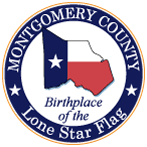 MONTGOMERY COUNTY JOB POSTING NOTICEMONTGOMERY COUNTY JOB POSTING NOTICEMONTGOMERY COUNTY JOB POSTING NOTICEMONTGOMERY COUNTY JOB POSTING NOTICEMONTGOMERY COUNTY JOB POSTING NOTICEMONTGOMERY COUNTY JOB POSTING NOTICEMONTGOMERY COUNTY JOB POSTING NOTICEAPPLICATIONS FOR THIS POSITION WILL BE ACCEPTED UNTIL THE POSITION HAS BEEN FILLED.MONTGOMERY COUNTY RESERVES THE RIGHT TO CLOSE THIS POSTING WITHOUT NOTICE.APPLICATIONS FOR THIS POSITION WILL BE ACCEPTED UNTIL THE POSITION HAS BEEN FILLED.MONTGOMERY COUNTY RESERVES THE RIGHT TO CLOSE THIS POSTING WITHOUT NOTICE.APPLICATIONS FOR THIS POSITION WILL BE ACCEPTED UNTIL THE POSITION HAS BEEN FILLED.MONTGOMERY COUNTY RESERVES THE RIGHT TO CLOSE THIS POSTING WITHOUT NOTICE.APPLICATIONS FOR THIS POSITION WILL BE ACCEPTED UNTIL THE POSITION HAS BEEN FILLED.MONTGOMERY COUNTY RESERVES THE RIGHT TO CLOSE THIS POSTING WITHOUT NOTICE.APPLICATIONS FOR THIS POSITION WILL BE ACCEPTED UNTIL THE POSITION HAS BEEN FILLED.MONTGOMERY COUNTY RESERVES THE RIGHT TO CLOSE THIS POSTING WITHOUT NOTICE.APPLICATIONS FOR THIS POSITION WILL BE ACCEPTED UNTIL THE POSITION HAS BEEN FILLED.MONTGOMERY COUNTY RESERVES THE RIGHT TO CLOSE THIS POSTING WITHOUT NOTICE.APPLICATIONS FOR THIS POSITION WILL BE ACCEPTED UNTIL THE POSITION HAS BEEN FILLED.MONTGOMERY COUNTY RESERVES THE RIGHT TO CLOSE THIS POSTING WITHOUT NOTICE.DEPARTMENT:DEPARTMENT:DEPARTMENT:District AttorneyDistrict AttorneyJOB GRADE:JOB GRADE:14JOB TITLE:JOB TITLE:JOB TITLE:Investigator IIInvestigator IIANNUAL SALARY:ANNUAL SALARY:STEP PLANLOCATION:LOCATION:LOCATION:207 W. Phillips, Conroe, Texas207 W. Phillips, Conroe, TexasCIVIL SERVICE:CIVIL SERVICE:NoSHIFT HOURS:SHIFT HOURS:SHIFT HOURS:Monday – Friday, 8:00am – 5:00pmMonday – Friday, 8:00am – 5:00pmMonday – Friday, 8:00am – 5:00pmMonday – Friday, 8:00am – 5:00pmMonday – Friday, 8:00am – 5:00pmSUBMIT APPLICATIONS:SUBMIT APPLICATIONS:SUBMIT APPLICATIONS:Lyndsee SpeakmonDistrict Attorney’s OfficeLyndsee SpeakmonDistrict Attorney’s OfficeADDRESS:ADDRESS:207 West Phillips – 2nd FloorConroe, Texas  77301PHONE:PHONE:PHONE:(936) 538 – 3513(936) 538 – 3513FAX:FAX:(936) 760-6940E-MAIL:E-MAIL:E-MAIL:lyndsee.speakmon@mctx.orglyndsee.speakmon@mctx.orgWEBSITE:WEBSITE:www.mctx.org OFFICE HOURS:OFFICE HOURS:OFFICE HOURS:Monday – Friday 8:00am – 5:00 pm Monday – Friday 8:00am – 5:00 pm Monday – Friday 8:00am – 5:00 pm Monday – Friday 8:00am – 5:00 pm Monday – Friday 8:00am – 5:00 pm Education, Experience and Skill RequirementsEducation, Experience and Skill RequirementsEducation, Experience and Skill RequirementsEducation, Experience and Skill RequirementsEducation, Experience and Skill RequirementsEducation, Experience and Skill RequirementsEducation, Experience and Skill RequirementsEducation, Experience and Skill RequirementsMinimum of 10 years Law Enforcement with investigative experience with a primary focus on                  Physical Child Abuse / Child DeathTCOLE – Master Certificate Preferred Possess good verbal and written communication SkillsMinimum of 10 years Law Enforcement with investigative experience with a primary focus on                  Physical Child Abuse / Child DeathTCOLE – Master Certificate Preferred Possess good verbal and written communication SkillsMinimum of 10 years Law Enforcement with investigative experience with a primary focus on                  Physical Child Abuse / Child DeathTCOLE – Master Certificate Preferred Possess good verbal and written communication SkillsMinimum of 10 years Law Enforcement with investigative experience with a primary focus on                  Physical Child Abuse / Child DeathTCOLE – Master Certificate Preferred Possess good verbal and written communication SkillsPossess good time management skillsCollege Degree – PreferredBi-Lingual – PreferredPrioritize work and complete assigned tasks by deadlinesProficient in use of firearmPossess good time management skillsCollege Degree – PreferredBi-Lingual – PreferredPrioritize work and complete assigned tasks by deadlinesProficient in use of firearmPossess good time management skillsCollege Degree – PreferredBi-Lingual – PreferredPrioritize work and complete assigned tasks by deadlinesProficient in use of firearmPossess good time management skillsCollege Degree – PreferredBi-Lingual – PreferredPrioritize work and complete assigned tasks by deadlinesProficient in use of firearmPrimary Job DutiesPrimary Job DutiesPrimary Job DutiesPrimary Job DutiesPrimary Job DutiesPrimary Job DutiesPrimary Job DutiesPrimary Job DutiesAid various agencies with the investigation of child fatality and serious bodily injury of children cases.Conduct follow-up investigative work and assist the Child Abuse Assistant District Attorney with case preparation.Be on-call for child death cases throughout Montgomery County, serve subpoenas, conduct interviews, attend autopsies, document evidence.Review Priority 1 CPS Intake Reports.Serve on the Montgomery County Child Fatality Review Team.Aid various agencies with the investigation of child fatality and serious bodily injury of children cases.Conduct follow-up investigative work and assist the Child Abuse Assistant District Attorney with case preparation.Be on-call for child death cases throughout Montgomery County, serve subpoenas, conduct interviews, attend autopsies, document evidence.Review Priority 1 CPS Intake Reports.Serve on the Montgomery County Child Fatality Review Team.Aid various agencies with the investigation of child fatality and serious bodily injury of children cases.Conduct follow-up investigative work and assist the Child Abuse Assistant District Attorney with case preparation.Be on-call for child death cases throughout Montgomery County, serve subpoenas, conduct interviews, attend autopsies, document evidence.Review Priority 1 CPS Intake Reports.Serve on the Montgomery County Child Fatality Review Team.Aid various agencies with the investigation of child fatality and serious bodily injury of children cases.Conduct follow-up investigative work and assist the Child Abuse Assistant District Attorney with case preparation.Be on-call for child death cases throughout Montgomery County, serve subpoenas, conduct interviews, attend autopsies, document evidence.Review Priority 1 CPS Intake Reports.Serve on the Montgomery County Child Fatality Review Team.Attend meetings with the Children’s Safe Harbor multi-disciplinary team and medical multi-disciplinary teams from various hospitals located in and out of Montgomery County.Act as the liaison between the District Attorney’s Office and other local, state and federal law enforcement.Attend specialized training in the field of Child Fatality Investigations and be recognized as a Subject Matter Expert.Assist in the effective and efficient prosecution of child abuse offenders.Attend meetings with the Children’s Safe Harbor multi-disciplinary team and medical multi-disciplinary teams from various hospitals located in and out of Montgomery County.Act as the liaison between the District Attorney’s Office and other local, state and federal law enforcement.Attend specialized training in the field of Child Fatality Investigations and be recognized as a Subject Matter Expert.Assist in the effective and efficient prosecution of child abuse offenders.Attend meetings with the Children’s Safe Harbor multi-disciplinary team and medical multi-disciplinary teams from various hospitals located in and out of Montgomery County.Act as the liaison between the District Attorney’s Office and other local, state and federal law enforcement.Attend specialized training in the field of Child Fatality Investigations and be recognized as a Subject Matter Expert.Assist in the effective and efficient prosecution of child abuse offenders.Attend meetings with the Children’s Safe Harbor multi-disciplinary team and medical multi-disciplinary teams from various hospitals located in and out of Montgomery County.Act as the liaison between the District Attorney’s Office and other local, state and federal law enforcement.Attend specialized training in the field of Child Fatality Investigations and be recognized as a Subject Matter Expert.Assist in the effective and efficient prosecution of child abuse offenders.After receiving a conditional offer of employment, applicant must pass a drug screen (1/2 cost = $20.00, responsibility of applicant) and may need a physical agility test (1/2 cost = $22.50, responsibility of applicant) before becoming an employee of Montgomery County.After receiving a conditional offer of employment, applicant must pass a drug screen (1/2 cost = $20.00, responsibility of applicant) and may need a physical agility test (1/2 cost = $22.50, responsibility of applicant) before becoming an employee of Montgomery County.After receiving a conditional offer of employment, applicant must pass a drug screen (1/2 cost = $20.00, responsibility of applicant) and may need a physical agility test (1/2 cost = $22.50, responsibility of applicant) before becoming an employee of Montgomery County.After receiving a conditional offer of employment, applicant must pass a drug screen (1/2 cost = $20.00, responsibility of applicant) and may need a physical agility test (1/2 cost = $22.50, responsibility of applicant) before becoming an employee of Montgomery County.After receiving a conditional offer of employment, applicant must pass a drug screen (1/2 cost = $20.00, responsibility of applicant) and may need a physical agility test (1/2 cost = $22.50, responsibility of applicant) before becoming an employee of Montgomery County.After receiving a conditional offer of employment, applicant must pass a drug screen (1/2 cost = $20.00, responsibility of applicant) and may need a physical agility test (1/2 cost = $22.50, responsibility of applicant) before becoming an employee of Montgomery County.After receiving a conditional offer of employment, applicant must pass a drug screen (1/2 cost = $20.00, responsibility of applicant) and may need a physical agility test (1/2 cost = $22.50, responsibility of applicant) before becoming an employee of Montgomery County.After receiving a conditional offer of employment, applicant must pass a drug screen (1/2 cost = $20.00, responsibility of applicant) and may need a physical agility test (1/2 cost = $22.50, responsibility of applicant) before becoming an employee of Montgomery County.Position No:Position No:Requisition No:Requisition No:Date Posted:Date Posted:Equal Employment Opportunity EmployerEqual Employment Opportunity EmployerEqual Employment Opportunity EmployerEqual Employment Opportunity Employer